2020-1-FI01-KA204-066474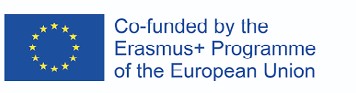 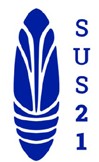 SUS21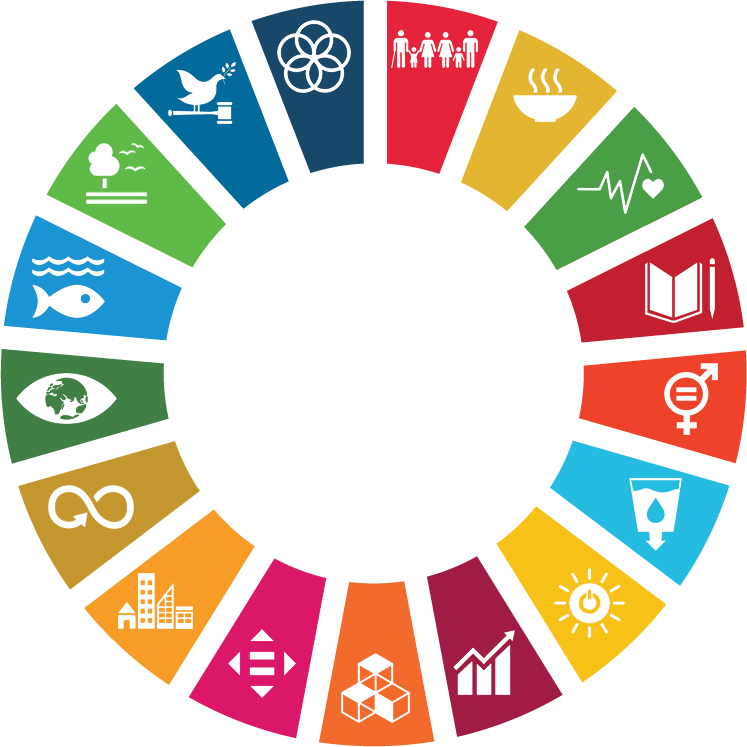 EDUCATION AS A CONSTRUCTOR OF SOCIAL AND CULTURAL SUSTAINABILITY FOR THE 21ST CENTURYINTELLECTUAL OUTPUT6QUESTIONNAIRE ON ORGANISATIONAL WELL-BEINGwww.sus21.eu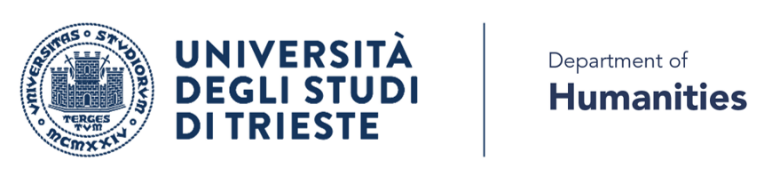 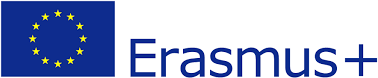 The European Commission’s support for the production of this publication does not constitute an endorsement of the contents, which reflect the views only of the authors, and the Commission cannot be held responsible for any use which may be made of the information contained therein.Questionnaire on organisational well-beingThe questionnaire is part of the project "SUS21- Education as a Constructor of Social and Cultural Sustainability for the 21st century".It is built in 4 parts:Personal and contextual dataMe in the organizationMe and my colleaguesMe and my relationship with people outside my workplaceIf you are a worker, you can use it to reflect on the different aspects having an impact on your well-being at work. The goal is to help you to self-reflect on those aspects to assess how you feel at work from the organisational point of view, to find which are the promoting/protective aspects and which one are the weaknesses or the obstacles to well-being. So, you’ll be able to reflect on the different areas and to think on what you can change, empower and foster to promote well-being and what you can propose to your coworkers and/or line managers as points to take care of. You can use the excel file (provided in the SUS21 webpage), to fill out the questionnaire and get a radar chart to have the visual feedback of “The star of well-being”. You can even use it in different times and visualize the change.If you are a line manager or the head of an organization/association you can discuss with HR manager, supervisor and/or in service trainer to use the questionnaire within your program, in example proposing it to your workers and using it as the base to reflect in group about the several aspects.When answering each question, please focus on your personal experience.There are no right or wrong answers. We want to know what you think.The questionnaire is anonymous. In case your organisation will collect the data, it will be its responsibility to report the results in aggregate form.We kindly ask you to answer all questions.Your answers will be used to improve the well-being of people, organisations and communities.Personal and contextual dataMe in the organisationMe and my colleaguesMe and my relationship with people outside my workplace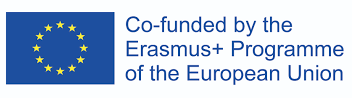 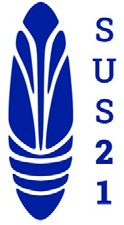 EDUCATION AS A CONSTRUCTOR OF SOCIAL AND CULTURAL SUSTAINABILITY FOR THE 21ST CENTURY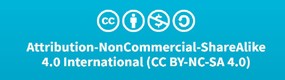 This work is licensed under a Creative Commons Attribution-Non- Commercial-ShareAlike 4.0 International License.This document may be copied and reproduced according to the above rules (https://creativecommons.org/licenses/by-nc-sa/4.0/)This document may change without notice. PROJECT NO: 2020-1-FI01-KA204-0664741.1 Gender1.1 GenderFemaleMaleOther1.2 Age1.2 Agefrom 21 to 25 yearsfrom 26 to 30 yearsfrom 31 to 35 yearsfrom 36 to 40 yearsfrom 41 to 45 yearsfrom 46 to 50 yearsfrom 51 to 55 yearsover 55 years1.3 I have been doing this job for:1.3 I have been doing this job for:less than three yearsfrom 3 to 5 yearsfrom 6 to 10 yearsfrom 11 to 15 yearsfrom 16 to 20 yearsover 21 years1.4 I currently work in the following field (you can indicate more than one):1.4 I currently work in the following field (you can indicate more than one):Early childhood (kindergarten, micro-kindergarten, etc.)Home and community education serviceUnaccompanied minorsMinors outside the familyFamiliesOutreach educationYouth centresAddictionsAdult mental healthChild neuropsychiatryImmigrationDisabilityElderlyOther (specify)1.5 The organisation where I work has:1.5 The organisation where I work has:Less than 10 members/employeesBetween 11 and 50 members/employeesBetween 51 and 250 members/employeesMore than 250 members/employees2.1 Health and safety in the workplaceHow much do you agree with the following statements?Not at all	CompletelyNot at all	CompletelyNot at all	CompletelyNot at all	CompletelyNot at all	CompletelyNot at all	CompletelyNot at all	Completely2.1 Health and safety in the workplaceHow much do you agree with the following statements?1234567The place where I work is safe (electrical installations, fire and emergency measures, etc.).The place where I work is comfortable (lighting, air Conditioning, space, furniture, etc.).I have received appropriate information and training on the risks associated with my jobI have the opportunity to take breaks whenever I feel the need todo soI can carry out my job at a sustainable pace, without excessivelevels of stressIn the organisation where I work there is a low turnover ofemployeesI can always count on my colleagues to collaborate and/or stand infor meMy job doesn’t involve physical effortThe workplace is smoke-freeThe place where I work is accessible to all and barrier-freeHow much do you agree with the following statements?1234567The spaces in my workplace are adequate for the tasks and duties I have to performI have at my disposal the tools and materials necessary to carry out my workThe organisation promptly provides me with the materials or tools necessary to carry out the activitiesThe organisation guarantees forms of reimbursement or advances for expenses incurred for professional reasons (transport, meal vouchers, etc.)The organisation provides various kinds of company benefits (economic incentives, special rates, shopping vouchers, accessories, extra leave, etc.).I have a personal workstation or work space, sufficient toguarantee my privacy and concentrationThe organisation provides adequate space and time to encouragediscussion and collaboration among employeesI have places or spaces where I can safely leave work materials anddocumentsThere are adequate refreshment areas in my workplace2.3 Organisational and behavioural rulesHow much do you agree with the following statements?Not at all	CompletelyNot at all	CompletelyNot at all	CompletelyNot at all	CompletelyNot at all	CompletelyNot at all	CompletelyNot at all	Completely2.3 Organisational and behavioural rulesHow much do you agree with the following statements?1234567Rules of conduct exist in the organisation where I workTasks, duties and organisational roles are well defined and clear toeveryoneThe work objectives and organisational mission are clearly statedThe organisation I work for promotes and communicates its mission and vision effectively to the outsideWithin the organisation I work for, information circulates effectively and/or is easily accessibleThe organisation I work for enables the reconciliation of work and private lifeThe organisation where I work pays attention to the stress level ofits employeesThere are rules and containers for waste separation in myworkplaceWorking times and shifts are defined and respected by everyone2.4 Opportunities for professional growth and fairnessHow much do you agree with the following statements?Not at all	CompletelyNot at all	CompletelyNot at all	CompletelyNot at all	CompletelyNot at all	CompletelyNot at all	CompletelyNot at all	Completely2.4 Opportunities for professional growth and fairnessHow much do you agree with the following statements?1234567The organisation I work for values my skillsI have the necessary skills to do what the organisation asks of meThe organisation I work for provides opportunities for professionaldevelopmentThe organisation I work for offers adequate opportunities to develop skills and abilities through in-house training, in person orremotelyThe organisation where I work encourages and promotes innovation and experimentation initiatives, also on an individuallevelThe organisation I work for encourages participation in externaltraining activities, in person or remotelyWorkloads are fairly distributedMy salary is adequate for the work I doThe work I currently do is consistent with my training andprofessional profileIn the organisation where I work, the possibilities of professionaldevelopment are linked to merit and to people's abilitiesThe organisation I work for guarantees moments of psychologicaland/or pedagogical supervision and/or other reflective practices (also in groups) on people's professional actionsThe work I do requires constant professional refresher trainingOverall I am satisfied with my career path within the organisation I work for3.1 My personal perceptionHow much do you agree with the following statements?Not at all	CompletelyNot at all	CompletelyNot at all	CompletelyNot at all	CompletelyNot at all	CompletelyNot at all	CompletelyNot at all	Completely3.1 My personal perceptionHow much do you agree with the following statements?1234567I am able to work as part of a teamI am available to help colleagues even if not explicitly requested todo soI am able to mediate in difficult situationsI feel valued and appreciated by the people I work withI feel good with my colleagues and I have positive relationshipswith themI feel helped and supported by my colleaguesWith my colleagues I use inclusive, non-discriminatory and genderresponsive languageI am happy with the job I do and I don’t want to change it3.2 My line managerHow much do you agree with the following statements?Not at all	CompletelyNot at all	CompletelyNot at all	CompletelyNot at all	CompletelyNot at all	CompletelyNot at all	CompletelyNot at all	Completely3.2 My line managerHow much do you agree with the following statements?1234567Helps me to do my job betterPushes me to do my bestIs available for discussion and dialoguePromotes cooperationUses inclusive, non-discriminatory and gender responsive languagewith me and my colleaguesKnows when I do my job well and he/she gratifies meListens to me and is available to consider my proposalsManages problems, critical issues and conflicts efficientlyManages relationships fairly3.3 My colleaguesHow much do you agree with the following statements?Not at all	CompletelyNot at all	CompletelyNot at all	CompletelyNot at all	CompletelyNot at all	CompletelyNot at all	CompletelyNot at all	Completely3.3 My colleaguesHow much do you agree with the following statements?1234567Are available and cooperativeHave the right skills to do their jobAre able to overcome conflicts and find solutions for the commongoodRespect others’ opinions and spacesThey respect organisational functions and behavioural rulesAre available to do more than the situation requiresAvoid controversy and gossipHave a positive opinion of the organisation they work forAre inclusive and willing to help new colleaguesUse inclusive, non-discriminatory and gender responsive language with me and the other colleagues4.1 People for whom the service is intendedHow much do you agree with the following statements?Not at all	CompletelyNot at all	CompletelyNot at all	CompletelyNot at all	CompletelyNot at all	CompletelyNot at all	CompletelyNot at all	Completely4.1 People for whom the service is intendedHow much do you agree with the following statements?1234567The relationship with the people for whom the service is intendedis the most gratifying part of my jobI am able to stay detached from the situations I encounter in myworkI am able to keep the “right distance” from the recipients of my professional serviceI receive positive feedback on the effectiveness of my work from the people for whom the service is intendedI don’t experience frequent tension and conflicts with the people for whom the service is intended4.2 External professionalsHow much do you agree with the following statements?Not at all	CompletelyNot at all	CompletelyNot at all	CompletelyNot at all	CompletelyNot at all	CompletelyNot at all	CompletelyNot at all	Completely4.2 External professionalsHow much do you agree with the following statements?1234567In multidisciplinary team meetings where other professions areinvolved my role is recognised and respectedThe other professionals show that they are aware of thecharacteristics and purposes of my jobIn work situations, the relationship with other professionals is equal and there is mutual respect among roles and responsibilitiesContact and exchange with other professionals in the socio-educational field provide an opportunity for growth4.3 Civil society and local communityHow much do you agree with the following statements?Not at all	CompletelyNot at all	CompletelyNot at all	CompletelyNot at all	CompletelyNot at all	CompletelyNot at all	CompletelyNot at all	Completely4.3 Civil society and local communityHow much do you agree with the following statements?1234567The local community knows the mission of the organisation I workforWithin the local area where my organisation works, it is possible tocommunicate and collaborate with other bodies or institutionsThe people I spend time with outside my organisation know whatmy job is aboutThe organisation I work for is appreciated by the local communityI feel proud when I happen to tell people about what I do in my job